ArbeitsblattAlkohol-Bruder oder SChwester trinkt viel Alkohol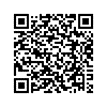 Beantworte folgende Fragen mit feel-ok.at: Feel-ok.at/BruderoderSchwestertrinktvielAlkoholVerschaff dir den ÜberblickWoran erkennt man den Unterschied zwischen Genuss und Sucht? Hier erfährst du mehr: feel-ok.at/GeschwisterWelche möglichen Motive für Konsum gibt es? 
Klicke auf: KonsummotiveWelche Risikofaktoren gibt es, die eine Suchtentwicklung begünstigen? 
Klicke auf: RisikofaktorenWas sind Anzeichen einer Sucht? 
Klicke auf: Sucht AnzeichenWo stehst duWas kann man tun, wenn die Eltern die Situation verdrängen? Klicke auf: Was tun?Sollte man seinen Eltern vom Konsum des Geschwisters erzählen?Klicke auf: Eltern erzählen?Besteht ein Einfluss auf den eigenen Konsum, wenn Bruder oder Schwester bereits Drogen/Alkohol konsumiert? 
Klicke auf: Gefahr vor Sucht?Wie kann man den Bruder oder die Schwester auf diese problematische Situation ansprechen? 
Klicke auf: Problem ansprechenKann der problematische Konsum des Geschwisters auch bei einem selbst belastende Gefühle auslösen? Klicke auf: Meine GefühleWo findet man Hilfe?Klicke auf: Hilfe